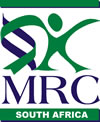 MRC EXTRAMURAL RESEARCHUNITSMRC-RFA-GSAD-02-2014APPLICATION FORMInstructionsUse Arial font size 10, single spacing to complete the application form.The proposal may not exceed 20 pages, excluding the Annexures.Applications may only be submitted by the Institution’s Research Office.Each institution is allowed to submit up to two applications. Completed applications must be sent to the extramural grants administrator, Mr Clive Glass (clive.glass@mrc.ac.za). The closing date for applications is 30 June 2014.  Late applications will not be accepted.1.	 UNIT DIRECTOR (UD) DETAILS1.	 UNIT DIRECTOR (UD) DETAILS1.	 UNIT DIRECTOR (UD) DETAILS1.	 UNIT DIRECTOR (UD) DETAILS1.	 UNIT DIRECTOR (UD) DETAILSTitle Name & SurnameSouth African ID No:GenderSouth African ID No:GenderQualifications(State degrees/diplomas & name of institutions where degrees obtained)PositionDepartment School/FacultyName and Address of University/Research InstitutionContact no(s)Work: Mobile: Mobile: Mobile: email 2.	PROPOSED EXTRAMURAL RESEARCH UNIT2.	PROPOSED EXTRAMURAL RESEARCH UNITProposed name of UnitOutline of the Unit Director’s scientific track record (max 4 page)The scientific track record of the UD, including publication track record, especially highly-cited journal articles, the impact of studies led by the UD and the UD’s overall scientific stature in the field of the studyOutline of the Unit Director’s scientific track record (max 4 page)The scientific track record of the UD, including publication track record, especially highly-cited journal articles, the impact of studies led by the UD and the UD’s overall scientific stature in the field of the studyDescription of the proposed research (max 2 pages)Give a brief description of the research area(s) that will be addressed by the proposed Unit.Description of the proposed research (max 2 pages)Give a brief description of the research area(s) that will be addressed by the proposed Unit.Background (max 1 pages)A scientific rationale for the proposed research, andAn indication of how the proposed research is expected to contribute to an integrated, cross-disciplinary research programme advancing scientific knowledge and/or contribute to the improvements in health outcomes.Background (max 1 pages)A scientific rationale for the proposed research, andAn indication of how the proposed research is expected to contribute to an integrated, cross-disciplinary research programme advancing scientific knowledge and/or contribute to the improvements in health outcomes.Research aims and objectives (max 2 page)The main aim(s) of the proposed research and the research objectives that are to be achieved. Research aims and objectives (max 2 page)The main aim(s) of the proposed research and the research objectives that are to be achieved. Outline of research plan (max 2 pages)An account of the overall research approach and the following:Specifics of the research plan, including any multi-disciplinary aspects;The research methods and/or experimental techniques to be employed, including human subjects protection plan for clinical studies; andThe data collection and analysis strategies / approaches to be adopted.The research plan and methods should be well aligned with the stated research aims and objectives  Outline of research plan (max 2 pages)An account of the overall research approach and the following:Specifics of the research plan, including any multi-disciplinary aspects;The research methods and/or experimental techniques to be employed, including human subjects protection plan for clinical studies; andThe data collection and analysis strategies / approaches to be adopted.The research plan and methods should be well aligned with the stated research aims and objectives  Relevance and importance of the research (max 2 page)The rationale for undertaking the proposed research Relevance and importance of the research (max 2 page)The rationale for undertaking the proposed research Institutional Infrastructure (max 1 page)Description of existing and required research infrastructure.Institutional Infrastructure (max 1 page)Description of existing and required research infrastructure.Key unit members (max 2 page)List of the key scientific members of the proposed Unit and a short biosketch of each member which includes their qualifications and research experience. (Attach full CV as Annexure to the application)Key unit members (max 2 page)List of the key scientific members of the proposed Unit and a short biosketch of each member which includes their qualifications and research experience. (Attach full CV as Annexure to the application)Collaborators (max 1 page)List of scientific collaborators, both intra- and extra-institutionalCollaborators (max 1 page)List of scientific collaborators, both intra- and extra-institutionalCapacity development plan (max 1 page)Postgraduate students and Post-doctoral fellows: andStaff/student exchange programme, if applicableCapacity development plan (max 1 page)Postgraduate students and Post-doctoral fellows: andStaff/student exchange programme, if applicableExpected outputs/outcomes/impact (max 2 page)An outline of the expected direct and/or indirect outputs/outcomes/impact of the research in terms of the Unit’s mandate.  This includes:The advancement of scientific knowledge;Knowledge generation to improve South Africa’s scientific competitiveness on the world stage;The development of research infrastructure to conduct cutting edge, world class research;Human capacity development (number of post graduates trained and post-docs mentored);Specific research outputs (e.g. publications, books, reports, etc.); andNew intellectual property, products, processes, policies and practices developedExpected outputs/outcomes/impact (max 2 page)An outline of the expected direct and/or indirect outputs/outcomes/impact of the research in terms of the Unit’s mandate.  This includes:The advancement of scientific knowledge;Knowledge generation to improve South Africa’s scientific competitiveness on the world stage;The development of research infrastructure to conduct cutting edge, world class research;Human capacity development (number of post graduates trained and post-docs mentored);Specific research outputs (e.g. publications, books, reports, etc.); andNew intellectual property, products, processes, policies and practices developedBudget (Attach as Annexure to the application)Provide a draft budget with justification for the first 5 years of the Unit on a Microsoft Excel spreadsheet.  Please note the non-allowable costs listed in the RFA.Budget (Attach as Annexure to the application)Provide a draft budget with justification for the first 5 years of the Unit on a Microsoft Excel spreadsheet.  Please note the non-allowable costs listed in the RFA.3.	DECLARATION BY THE DEPUTY VICE CHANCELLOR (DVC) RESEARCH OR AUTHORISED POSITION OF THE RESEARCH ADMINISTRATION AT THE APPLICANT INSTITUTION3.	DECLARATION BY THE DEPUTY VICE CHANCELLOR (DVC) RESEARCH OR AUTHORISED POSITION OF THE RESEARCH ADMINISTRATION AT THE APPLICANT INSTITUTIONI declare that the (Name of Institution) ……………………………………………………………………….attest that this is the University’s/Research Institution’s proposed MRC Extramural Research Unit and hereby approve of and authorize this application to the MRC.I declare that the (Name of Institution) ……………………………………………………………………….attest that this is the University’s/Research Institution’s proposed MRC Extramural Research Unit and hereby approve of and authorize this application to the MRC.NamePosition:SignatureDateUNIT DIRECTORUNIT DIRECTORName (please print)Position:SignatureDateANNEXURESPlease attach the following as Annexures to the application:Full CVs of the Unit Director and key research staffThe biosketch(s) of collaborators, their positions, qualifications, and details of the institution where they workLetter of support from the host institution (the letter should give an indication of the infrastructure and resources that will be provided to the Unit)The project budget in Microsoft Excel